  Носівський РС УДМС України в Чернігівській області просить розмістити на сайті Носівської міської ради  інформацію щодо перетину кордону з Російською Федерацією за наявності закордонного паспорту, щодо УНЗР, щодо КЕП, щодо ЗНО. Додаток на 7 арк. в 1 екз.В.о. завідувача                                                                           Н.В.Скапцова 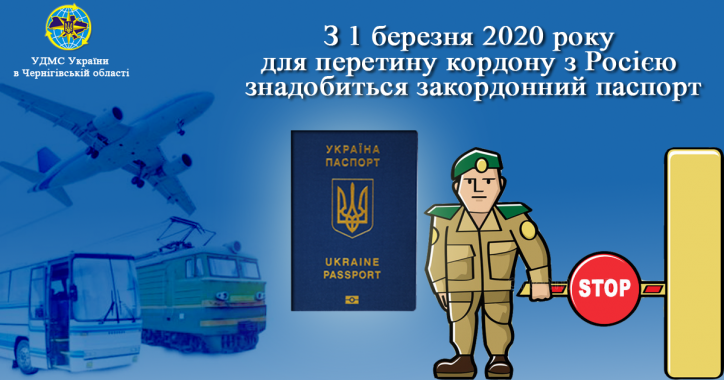 Готуємося до ЗНО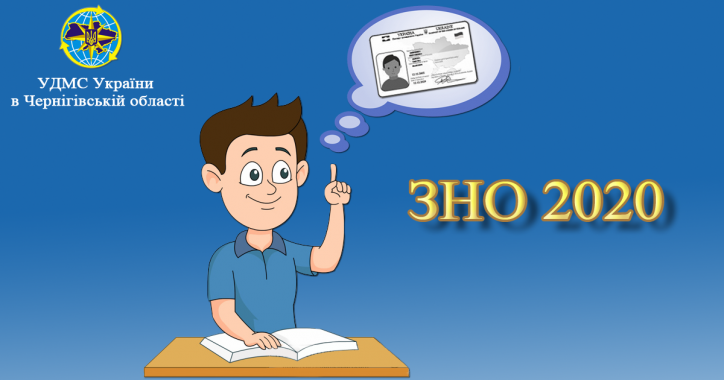 Управління Державної міграційної служби України в Чернігівській області нагадує, що у відповідності до інформації Українського центру оцінювання  якості освіти встановлені наступні терміни реєстрації для участі в ЗНО, а саме:з 03 по 24 січня 2020 року – реєстрація на пробне ЗНО;з 03 лютого по 24 березня 2020 року - реєстрація на ЗНО.Для участі в зовнішньому незалежному оцінюванні  потрібно виконати низку послідовних дій, зокрема підготувати необхідні документи, одним із яких є паспорт громадянина України.Отже, як отримати паспорт громадянина України вперше в 14 років?зареєструватися в електронній черзі на офіційному сайті Державної міграційної служби України за цим посиланням. Обираючи підрозділ, звертаємо Вашу увагу на те, що вперше (ID-картка) оформлюється за місцем Вашої реєстрації.з’явитися у вказаний час до обраного підрозділу з пакетом документів, а саме: паспорти громадян України обох батьків, свідоцтво про народження та ідентифікаційний код.Звертаємо увагу, що надання послуги з оформлення паспорта громадянина України вперше при досягненні 14-річного віку здійснюється БЕЗКОШТОВНО.Більш детальну інформацію можна отримати на офіційному сайті Державної міграційної служби України за посиланням.Управління ДМС у Чернігівській областіЩо таке УНЗР та де його взяти?Питання заповнення декларацій наразі є досить актуальним для всіх державних службовців. Враховуючи зміни, які були внесені до Закону України «Про запобігання корупції» у 2019 році, одним із питань, яке найбільше турбує громадян, це питання щодо УНЗР та його оформлення.Отже, УНЗР (унікальний номер запису у реєстрі) це цифровий, незмінний ідентифікатор людини, який допомагає швидко та достовірно встановити особу. Він формується у разі, якщо інформація про особу вноситься до Єдиного демографічного реєстру вперше. Унікальний номер запису в реєстрі є незмінним. Як же його отримати? -  якщо ви є власником одного із біометричних документів, чи то ID – картка, чи то паспорт громадянина України для виїзду за кордон, то УНЗР прописаний на вашому документі, як вказано на малюнку і складається він з 13 цифр.- якщо ви раптом втратили біометричний документ, то відомості щодо вашого УНЗР ви можете отримати за заявою, особисто або законним представником, у будь якому підрозділі міграційної служби. У відповідності до чинного законодавства дана послуга надається до 3-х робочих днів.Декілька корисних посилань з даного питання!https://bit.ly/30DkjYV (закон України «Про внесення змін до законодавчих актів України щодо забезпечення ефективності інституційного механізму запобігання корупції).https://bit.ly/30DSbVI (офіційний сайт Національного агентства з питань запобігання корупції).https://bit.ly/2G3nY90 (офіційний сайт Державної міграційної служби України).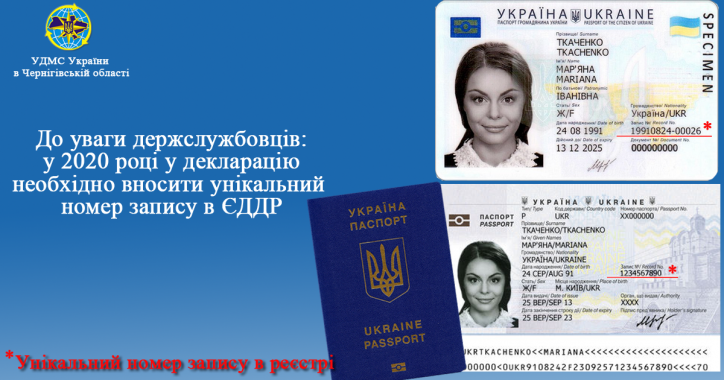 Що ж таке кваліфікований електронний підпис  (КЕП)Якщо коротко, то КЕП - це один із видів електронного підпису, за допомогою якого можна ідентифікувати підписувача. Віднедавна, всі власники ID-карток вже мають можливість отримати послугу з внесення КЕП на чіп в паспорті громадянина України у формі ID-картки. Для цього потрібно звернутися до будь-якого підрозділу міграційної служби та БЕЗКОШТОВНО отримати дану послугу. Звертаємо увагу, що для запису КЕП вам знадобиться PIN 2 (формується вами особисто при оформленні ID-картки).КЕП внесено до безконтактного електронного носія (БЕН) ID-картки з метою забезпечення отримання громадянами України адміністративних послуг, що надаються в електронному вигляді, а також для забезпечення прав громадян України при укладанні цивільно-правових угод, здійснення банківських операцій, оформленні доручень іншим особам для представництва перед третьою особою, посвідчення особи власника паспорта та підтвердження громадянства України із застосуванням КЕП.При цьому БЕН ID-картки є захищеним носієм особистих ключів та використовується з метою здійснення комплексу заходів, пов’язаних з ідентифікацією особи та накладенням кваліфікованого електронного підпису з шифруванням.Важливо знати, що КЕП не є обов’язковим, і вноситься лише за вашим бажанням, але не раніше від дати виповнення вам 18 років. Більше інформації за лінком https://dmsu.gov.ua/news/dms/6686.html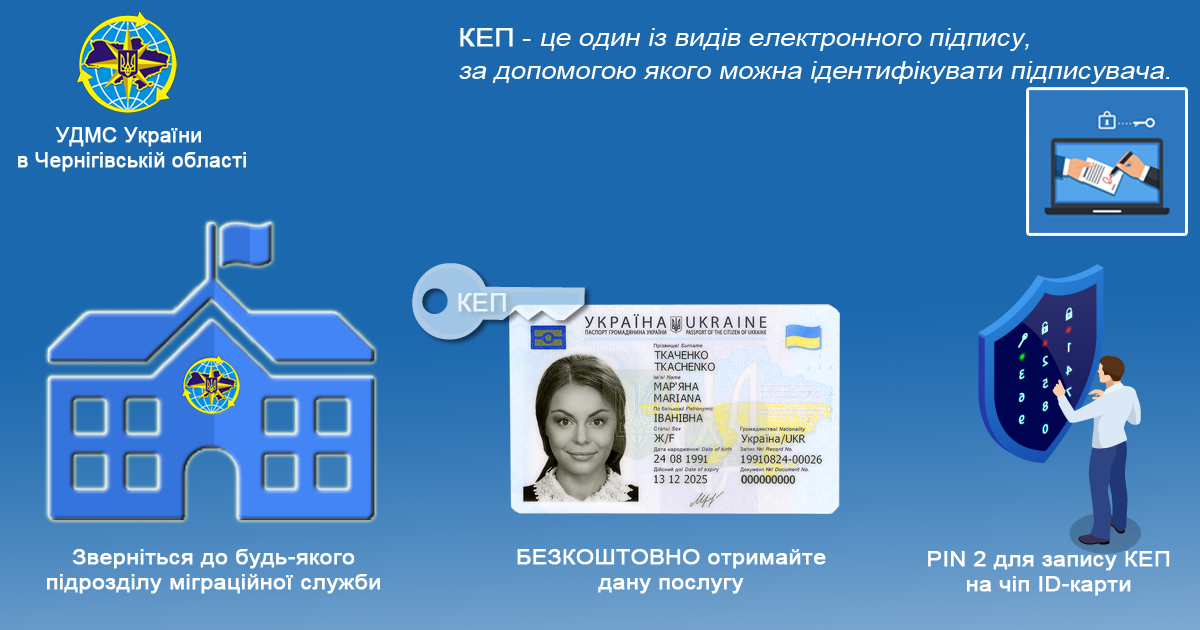 ДМС УКРАЇНИУПРАВЛІННЯ ДЕРЖАВНОЇ МІГРАЦІЙНОЇСЛУЖБИ УКРАЇНИВ ЧЕРНІГІВСЬКІЙ ОБЛАСТІНОСІВСЬКИЙ РАЙОННИЙ СЕКТОР вул. Центральна, 15, м. Носівка 17100, 
тел./факс (04631) 2-19-08,
e-mail:7425@dmsu.gov.uа
Код ЄДРПОУ 37804450      ______________№_________________       На №  ___________ від  _______________Носівська міська рада